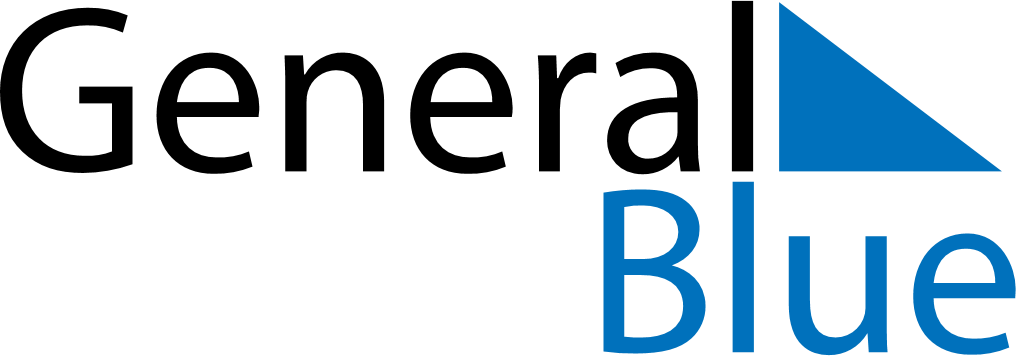 May 2021May 2021May 2021May 2021CuracaoCuracaoCuracaoSundayMondayTuesdayWednesdayThursdayFridayFridaySaturday1Labour Day23456778910111213141415Mother’s DayAscension Day161718192021212223242526272828293031